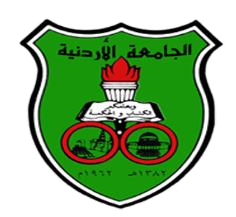 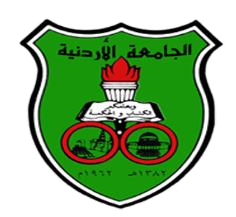 ملاحظات إضافية اسم المقيّم/ المقيمّين --------------------------------------------------------- التوقيع------------------------------ يعُبئ النموذج مقيمّ أو مقيمون من اصحاب التخصص في المادة بعد الاتفاق مع مدرّس أو مدرسي المادة. SUJ-02-03-01B رقم النموذج نموذج مراجعة لاحقة لامتحان  2/3/24/2022/2963 05/12/2022 رقم وتاريخ الإصدار نموذج مراجعة لاحقة لامتحان  2/(9/1/2023) رقم وتاريخ المراجعة أو التعديل نموذج مراجعة لاحقة لامتحان  4/2023 رقم قرار اعتماد مجلس العمداء نموذج مراجعة لاحقة لامتحان  13/1/2023 تاريخ قرار اعتماد مجلس العمداء نموذج مراجعة لاحقة لامتحان  01 عدد الصفحات نموذج مراجعة لاحقة لامتحان  القسم / البرنامج القسم / البرنامج الكلية وزن الامتحان عدد الأسئلة ۝  مقالية ۝  اختيار من متعدد ۝  دمج ۝  مقالية ۝  اختيار من متعدد ۝  دمج نوع الأسئلة ۝ منتصف الفصل ۝ نهائي ۝ آخر  __________۝ منتصف الفصل ۝ نهائي ۝ آخر  __________نوع الامتحان رقم المادة: رقم المادة: رقم المادة: رقم المادة: اسم المادة: اسم المادة: اسم المادة: اسم المادة: كتابة الأسئلة: كتابة الأسئلة: كتابة الأسئلة: وقت الامتحان: وقت الامتحان: تاريخ الامتحان: تاريخ الامتحان: ملاحظات لا نعم المعيار الرقم قدرة الامتحان على التمييز (تحليل نتائج معاملات التمييز للأسئلة)   .1ملائمة الامتحان للطلبة (تحليل نتائج معاملات الصعوبة للأسئلة)  .2عدد الأسئلة المحذوفة بسبب صعوبتها  (معامل الصعوبة < 0.3 بحيث أن معامل التمييز <0.1)** عدد الأسئلة المحذوفة بسبب أخطاء جوهرية (علمية، بنيوية ،مطبعية)*  **العلامات المقررة للأسئلة المحذوفة ستحسب للذين أجابوا عليها بشكل صحيح، بحيث لا يزيد مجموع علاماتهم عن أعلى علامة. **العلامات المقررة للأسئلة المحذوفة ستحسب للذين أجابوا عليها بشكل صحيح، بحيث لا يزيد مجموع علاماتهم عن أعلى علامة. * أوزان الأسئلة المتبقية بعد الحذف ستتأثر حسب عدد الأسئلة المحذوفة. لن تحتسب علامة للذين أجابوا عن الأسئلة المحذوفة بشكل صحيح. * أوزان الأسئلة المتبقية بعد الحذف ستتأثر حسب عدد الأسئلة المحذوفة. لن تحتسب علامة للذين أجابوا عن الأسئلة المحذوفة بشكل صحيح. نتاجات التعلّم المستهدفة التي أظهرت نتائج الامتحان عدم تحققها بالشكل المطلوب لغايات التطوير المستمر نتاجات التعلّم المستهدفة التي أظهرت نتائج الامتحان عدم تحققها بالشكل المطلوب لغايات التطوير المستمر  1 2 3